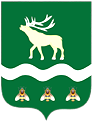 Российская Федерация Приморский крайДУМА 
ЯКОВЛЕВСКОГО МУНИЦИПАЛЬНОГО РАЙОНАРЕШЕНИЕ27 сентября 2022 года                  с. Яковлевка                                 № 587 - НПАО внесении изменений в Устав Яковлевского муниципального районаВ целях приведения Устава Яковлевского муниципального района в соответствие с Федеральным законом от 14.03.2022 № 60-ФЗ «О внесении изменений в отдельные законодательные акты Российской Федерации» Дума района на основании статей 23, 30, 84 Устава Яковлевского муниципального районаРЕШИЛА:1. Внести в Устав Яковлевского муниципального района, принятый в новой редакции решением Думы Яковлевского муниципального района от 12 мая 2005 года № 109 («Сельский труженик», 2005 год, № 64; 2006 год, № 3; 2007 год, №№ 40-41, № 88; 2008 год, № 26, № 64, 104; 2009 год, № 20, № 87; 2010 год, № 33, № 87; 2011 год, №№ 24-25, № 60, № 89, № 102; 2012 год, № 40, № 82; 2013 год, № 25-26, № 73; 2014 год № 5, 23, 65; 2015 год № 21, 40; 2016 год № 14, 47; 2017 год № 22, № 36; 2018 год № 3, 20, 34; 2019 год № 4, 24; 2020 год № 6, № 44; 2021 год № 19, № 32, № 46; 2022 год № 10), следующие изменения:1) в части 7 статьи 6 слова «избирательная комиссия Яковлевского муниципального района» заменить словами «территориальная избирательная комиссия Яковлевского района»;2) в абзаце первом части 6 статьи 9 слова «избирательная комиссия Яковлевского района» заменить словами «территориальная избирательная комиссия Яковлевского района»;3) в части 4 статьи 10 слова «избирательной комиссией Яковлевского муниципального района» заменить словами «территориальной избирательной комиссией Яковлевского района»;4) в части 8 статьи 11 слова «избирательная комиссия Яковлевского района» заменить слова «территориальная избирательная комиссия Яковлевского района»;5) в части 3 статьи 12 слова «избирательной комиссией Яковлевского муниципального района» заменить словами «территориальной избирательной комиссией Яковлевского района»;6) в пункте 14 части 2 статьи 39 слова «избирательной комиссии Яковлевского района» заменить словами «территориальной избирательной комиссии Яковлевского района»;7) статью 46 признать утратившей силу.2. Направить настоящее решение в Управление Министерства юстиции Российской Федерации по Приморскому краю для государственной регистрации.3. Опубликовать настоящее решение в газете «Сельский труженик» после государственной регистрации.4. Настоящее решение вступает в силу после его официального опубликования.Председатель Думы Яковлевскогомуниципального района			            		     Н.В. БазыльГлава Яковлевскогомуниципального района	                                                       А.А. Коренчук